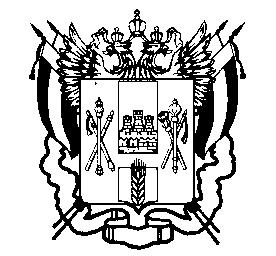 МИНИСТЕРСТВО ОБЩЕГО И ПРОФЕССИОНАЛЬНОГО ОБРАЗОВАНИЯРОСТОВСКОЙ ОБЛАСТИПРИКАЗот 31.12.2013 								№ 947г. Ростов-на-ДонуОб организации работы по введению Федерального государственного образовательного стандарта дошкольного образования в Ростовской областиВ соответствии с постановлением Правительства Ростовской области от 25 апреля 2013 года № 241 «Об утверждении Плана мероприятий («дорожной карты») «Изменения в отраслях социальной сферы, направленные на повышение эффективности образования в Ростовской области», государственной программой Ростовской области «Развитие образования» в целях обеспечения введения Федерального государственного образовательного стандарта дошкольного образования (далее – ФГОС ДО) в дошкольных образовательных организациях (далее - ДОО) Ростовской областиПРИКАЗЫВАЮ:Утвердить:- «План мероприятий («дорожная карта») «Введение Федерального государственного образовательного стандарта дошкольного образования» в ДОО Ростовской области (приложение № 1);- Состав региональной рабочей группы по организации и сопровождению поэтапного введения ФГОС ДО в ДОО Ростовской области (приложение № 2);- Критерии готовности образовательной организации к введению ФГОС ДО в ДОО Ростовской области (приложение № 3);- Примерный алгоритм действий по введению ФГОС ДО в ДОО Ростовской области (приложение № 4);- Примерный план мероприятий образовательной организации, реализующей образовательные программы дошкольного образования, по введению ФГОС ДО (приложение № 5);- Перечень нормативных правовых документов, регламентирующих введение ФГОС ДО (приложение № 6).2. Координацию работы по введению ФГОС ДО в ДОО Ростовской области возложить на отдел общего образования и воспитательной работы (Е.А. Атаманчук).3. Рекомендовать органам местного самоуправления, осуществляющим управление в сфере образования:3.1. Сформировать и утвердить муниципальные рабочие группы по организации и сопровождению поэтапного введения ФГОС ДО в ДОО (с включением педагогических и руководящих работников, методических служб, представителей органов государственно-общественного самоуправления и т.д.);3.2. Разработать муниципальные Планы мероприятий («дорожные карты») «Введение Федерального государственного образовательного стандарта дошкольного образования» в дошкольных образовательных организациях»;3.3. Сформировать нормативные и распорядительные документы муниципального уровня и обеспечить формирование документов уровня ДОО, регламентирующих поэтапное введение ФГОС ДО в ДОО;3.4. Организовать работу в подведомственных ДОО по поэтапному введению ФГОС ДО с учетом критериев готовности в соответствии со сроками и целевыми показателями, установленными постановлением Правительства Ростовской области от 25 апреля 2013 года № 241 «Об утверждении Плана мероприятий («дорожной карты») «Изменения в отраслях социальной сферы, направленные на повышение эффективности образования в Ростовской области» и соответствующими муниципальными «дорожными картами»;3.5. Обеспечить полное информирование педагогической и родительской общественности, всех заинтересованных лиц о ходе реализации мероприятий по введению ФГОС ДО (обсуждение на открытых площадках, форумах, круглых столах, семинарах, педсоветах, в СМИ, в сети Интернет и т.д.).4. Контроль исполнения приказа возложить на заместителя министра М.А. Мазаеву.Министр									Л.В. БалинаПриказ подготовлен отделомобщего образования и воспитательной работы,начальник отдела Е.А. Атаманчук